							Unntatt offentlighet: Offl. § 13, jfr. fvl. § 13.1.1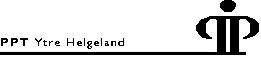 Henvisning til PP-tjenestenOpplysninger fra den voksne, eventuelt verge fylles ut og legges ved henvisningen kun dersom den voksne ønsker et slikt vedlegg.Opplysninger om den voksneOpplysninger om den voksneOpplysninger om den voksnePersonopplysningerPersonopplysningerPersonopplysningerFødselsnummerFornavn, mellomnavnEtternavnAdressePostnummerPoststedMorsmålMobilEr det behov for tolk?Kjønn Kvinne
 Mann       Kjønn Kvinne
 Mann       Kjønn Kvinne
 Mann       Henvisningen gjelderVoksne som har rett til grunnskoleopplæring etter § 4A-1 kan ha rett til spesialundervisning etter § 4A-2.Denne bestemmelsen inneholder to alternative grunnlag for rett til spesialundervisning for voksne:§ 4A-2 første ledd fastslår at voksne som ikke har eller som ikke kan få et tilfredsstillende utbytte av opplæringen, har rett til spesialundervisning.§ 4A-2 annet ledd fastslår at voksne som har særlige behov for opplæring for å kunne utvikle eller holde vedlike grunnleggende ferdigheter, har rett til slik opplæring.  Vurdering av behovet for spesialundervisning etter opplæringsloven § 4A-2 første ledd Vurdering av behovet for spesialundervisning etter opplæringsloven § 4A-2 andre leddHenvisningen gjelderVoksne som har rett til grunnskoleopplæring etter § 4A-1 kan ha rett til spesialundervisning etter § 4A-2.Denne bestemmelsen inneholder to alternative grunnlag for rett til spesialundervisning for voksne:§ 4A-2 første ledd fastslår at voksne som ikke har eller som ikke kan få et tilfredsstillende utbytte av opplæringen, har rett til spesialundervisning.§ 4A-2 annet ledd fastslår at voksne som har særlige behov for opplæring for å kunne utvikle eller holde vedlike grunnleggende ferdigheter, har rett til slik opplæring.  Vurdering av behovet for spesialundervisning etter opplæringsloven § 4A-2 første ledd Vurdering av behovet for spesialundervisning etter opplæringsloven § 4A-2 andre leddHenvisningen gjelderVoksne som har rett til grunnskoleopplæring etter § 4A-1 kan ha rett til spesialundervisning etter § 4A-2.Denne bestemmelsen inneholder to alternative grunnlag for rett til spesialundervisning for voksne:§ 4A-2 første ledd fastslår at voksne som ikke har eller som ikke kan få et tilfredsstillende utbytte av opplæringen, har rett til spesialundervisning.§ 4A-2 annet ledd fastslår at voksne som har særlige behov for opplæring for å kunne utvikle eller holde vedlike grunnleggende ferdigheter, har rett til slik opplæring.  Vurdering av behovet for spesialundervisning etter opplæringsloven § 4A-2 første ledd Vurdering av behovet for spesialundervisning etter opplæringsloven § 4A-2 andre leddOpplysninger fra kommunenOpplysninger fra kommunenVoksenopplæringenTelefonHar PP-tjenesten vært konsultert i forkant av henvisningen? Ja      
 NeiHvem var dere i kontakt med i PPT?Hvem tok initiativ til henvisningen?Hvem tok initiativ til henvisningen?Opplysninger fra voksenopplæringenGi en kort beskrivelse av grunn for henvisningen. Ved gjentatt henvisning/ tidligere gjennomført spesialundervisning, legg også ved årsrapport.Når ble behovet for spesialundervisning avdekket eller meldt?Hvilke tiltak har eventuelt vært iverksatt for å avhjelpe vanskene innenfor den ordinære voksenopplæringen? Gi en beskrivelse av innhold, omfang og effekt av disse:Underskrift fra kommunenUnderskrift fra kommunenStedDatoUnderskriftUnderskriftStedDatoUnderskrift leder av voksenopplæringenUnderskrift leder av voksenopplæringenSamtykke til henvisningen Samtykke til henvisningen StedDatoUnderskrift Underskrift Opplysninger fra den voksne, eventuelt vergeGi en kort beskrivelse av hvorfor du ønsker å få vurdert behov for spesialundervisning Hvor lenge har du hatt vanskene/problemene som gjør at du ønsker å få vurdert behovet for spesialundervisning?Har du vært i kontakt med andre instanser/fagpersoner (som lege, sosialtjenester eller andre)? Eventuelle rapporter legges ved henvisningen.Samtykke til samarbeid Samtykke til samarbeid  Psykiatritjeneste Fastlege /spesialisttjeneste  Andre Psykiatritjeneste Fastlege /spesialisttjeneste  AndreHvilke andre:Hvilke andre:Samtykket må undertegnes av den voksne, eventuelt den voksnes vergeSamtykket må undertegnes av den voksne, eventuelt den voksnes vergeStedDatoUnderskriftUnderskriftDette samtykket kan endres eller trekkes tilbake senere dersom det er ønskeligDette samtykket kan endres eller trekkes tilbake senere dersom det er ønskelig